МИНИСТЕРСТВО ПРОСВЕЩЕНИЯ РОССИЙСКОЙ ФЕДЕРАЦИИФедеральное государственное бюджетное образовательное учреждение высшего образованияКРАСНОЯРСКИЙ ГОСУДАРСТВЕННЫЙ ПЕДАГОГИЧЕСКИЙ УНИВЕРСИТЕТ ИМ. В.П. АСТАФЬЕВА                       Филологический факультет                    Кафедра общего языкознанияРАБОЧАЯ ПРОГРАММА ДИСЦИПЛИНЫРиторикаНаправление подготовки: 41.03.04. ПолитологияНаправленность (профиль) образовательной программы:Российская политикаКвалификация (степень) выпускникаБАКАЛАВР очная форма обучения Красноярск, 2021 Рабочая программа дисциплины актуализирована на заседании кафедры общего языкознания протокол № 8 от 12 мая 2021 г. И.о. зав. кафедрой _______________________А.Г. Тимченко 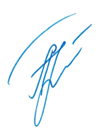 Одобрено научно-методическим советом специальности (направления подготовки) филологического факультета.  Протокол № 9 от 21 мая 2021 г. Председатель________________ А.А. Бариловская 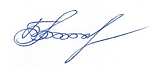 ПОЯСНИТЕЛЬНАЯ ЗАПИСКАМесто дисциплины в структуре образовательной программы. Программа дисциплины разработана в соответствии с федеральным государственным образовательным стандартом высшего образования по направлению подготовки 41.03.04 Политология (уровень бакалавриата), утвержденным приказом Министерством образования и науки Российской федерации от 9 февраля 2016 г. № 91; Федеральным законом «Об образовании в РФ» от 29.12.2012 № 273-ФЗ; профессиональным стандартом «Педагог», утвержденным приказом Министерства труда и социальной защиты Российской Федерации от 18 октября 2013 г. № 544н.; нормативно-правовыми документами, регламентирующими образовательный процесс в КГПУ им. В.П. Астафьева  по направленности (профилю) образовательной программы бакалавриата Политология очной формы обучения на истфаке КГПУ им. В.П. Астафьева с присвоением квалификации  бакалавр. Дисциплина относится к базовой части учебного плана.         1.2. Общая трудоемкость дисциплины – 2 зачетные единицы, 72 часа. Дисциплина в соответствии с графиком учебного процесса реализуется на 2 курсе в 1 семестре.  Аудиторных занятий – 28 часа (10 лекционных и 18 практических). Самостоятельная работа – 44 часа. Форма контроля в третьем семестре – зачет.        1.3. Цель и задачи дисциплины «Риторика»       Целью изучения дисциплины является формирование коммуникативной (риторической) компетентности будущего специалиста, предполагающей овладение умениями и навыками эффективной речевой деятельности для успешного общения и взаимодействия в профессиональной педагогической сфере.Планируемые результаты обучения Процесс изучения дисциплины направлен на формирование следующих компетенций: 1.5. Контроль результатов освоения дисциплины. В ходе изучения дисциплины используются такие методы текущего контроля успеваемости как подготовка к семинарам, выполнение письменных и устных аудиторных работ, подготовка докладов. Форма итогового контроля – зачет. Оценочные средства результатов освоения дисциплины, критерии оценки выполнения заданий представлены в разделе «Фонды оценочных средств для проведения промежуточной аттестации».          1.6. Перечень образовательных технологий, используемых при освоении дисциплины. Современное традиционное обучение. В процессе освоения дисциплины используются разнообразные виды деятельности обучающихся, организационные формы и методы обучения: мини-лекции и практические занятия, самостоятельная, индивидуальная и групповая формы организации учебной деятельности. Освоение дисциплины заканчивается зачетом.                1.  ОРГАНИЗАЦИОННО-МЕТОДИЧЕСКИЕ ДОКУМЕНТЫ1.1.   Технологическая карта обучения дисциплине  «Риторика»для обучающихся по основной образовательной программеНаправление подготовки 41.03.04 ПолитологияПрофиль/название программы: Российская политикаквалификация (степень): бакалаврпо очной форме обученияОбразовательная деятельность по образовательной программе проводится:1) в форме контактной работы.Контактные часы = Аудиторные часы + КРЗ +КРЭАудиторные часы = Лекции + Практические.2) в форме самостоятельной работы обучающихся – работы обучающихся без непосредственного контакта спреподавателем;3) в иных формах, определяемых рабочей программой дисциплины.ИТОГО часов = контактные часы + самостоятельная работа.Содержание основных разделов и тем дисциплиныРаздел 1. Педагогическая риторика как учебная дисциплинаТема 1. Цель, задачи, содержание дисциплины, организация самостоятельной работы студента, формы контроля.  Диагностический диктант (тестирование) Тема 2. Культура ораторской речи.  Причины появления и развития ораторского искусства. Риторика Древней Греции.Тема 3. Из истории ораторского искусства. Риторика Древнего Рима. Развитие ораторского искусства в России. Ораторское искусство и политика.Тема 4. Роды и виды ораторской речи. Как готовиться к публичному выступлению. Структура ораторской речи. О манере публичного выступления. Способы воздействия на слушателя.Раздел 2. Условия успешного общения.Тема 1. Коммуникативные цели, речевые стратегии, тактики и приемы.Тема 2. Жанры речевого общения. Причины коммуникативных неудач.Тема 3. Этика речевого общения. Этикетные формулы речи.Тема 4.  Культура речи учителя. Основные качества хорошей речи (богатство, чистота, точность, выразительность, правильность и др.).Методические рекомендации по освоению дисциплины Рекомендации по работе на лекциях       Посещение студентами лекционных занятий – дело крайне необходимое, поскольку лекции вводят в науку, они дают первое знакомство с научно-теоретическими положениями данной отрасли науки и, что особенно важно, знакомят с методологией науки. Лекции предназначены для того, чтобызакладывать основы научных знаний, определять направление, основноесодержание и характер всех видов учебных занятий, а также (и главнымобразом) самостоятельной работы студентов.       Систематическое посещение лекций, активная мыслительная работа входе объяснения преподавателем учебного материала позволяет не толькопонимать изучаемую науку, но и успешно справляться с учебнымизаданиями на занятиях других видов (практических, лабораторных и т.д.),самостоятельно овладевать знаниями во внеучебное время.       Слушать лекции надо сосредоточено, не отвлекаясь на разговоры и незанимаясь посторонними делами. Механическое записывание отдельныхфраз без их осмысления не оставляет следа ни в памяти, ни в сознании.       В ходе лекции полезно внимательно следить за рассуждениями лектора,выполняя предлагаемые им мыслительные операции и стараясь дать ответына поставленные вопросы, надо, как говорят, слушать активно.       При этом следует вырабатывать у себя критическое отношение ксуществующим научным положениям, не принимать всё сказанное на веру,пытаться самостоятельно вникнуть в сущность изучаемого и стремитьсяобнаружить имеющиеся порой несоответствия между тем, что наблюдается,и тем, что об этом говорит теория.       Особое внимание надо обращаться на указания и комментарии лекторапри использовании им наглядных пособий (плакатов, схем, графиков и др.),следить за тем, что преподаватель показывает, не конспектируя в это время.Порой вод кривой графика или элемент схемы, диаграмма дает важнуюинформацию, которую лектор анализирует. Одновременное восприятиевизуально и на слух способствует лучшему усвоению.       Опытные преподаватели при чтении лекций удачно проводят анализявлений, событий, делают обобщения, умело оперируют фактическимматериалом при доказательстве или опровержении каких-либо положений.Надо внимательно прислушиваться и присматриваться к тому, как всеэто делает лектор, какие средства использует для того, чтобы достичьубедительности и доказательности в рассуждениях. Это помогает выработатьумение анализа и синтеза, способности к четкому и ясному изложениюмыслей, логичному и аргументированному доказательству высказываний иположений.       Конспект лекций не должен представлять собой стенографическуюзапись её содержания. Необходимо прослушать, продумать, а затем записатьвысказанную лектором мысль. Дословно записывать лекцию нецелесообразно, так как в этом случае не хватает времени на обдумывание.Следует схватывать общий смысл каждого этапа или периода лекции и сжатоизлагать его в конспекте.       При конспектировании лекций по общественным и гуманитарнымнаукам важно правильно выбрать момент записи; тот момент, когдачувствуется, что преподаватель должен переходить к новому вопросу илиразделу. В процессе этого перехода лектор обычно пользуется некоторымисвязующими словами, Фразами или дополнительными комментариями кпрочитанному, и запись может быть сделана без ущерба для дальнейшегопонимания лекции.       В конспект следует заносить записи, зарисовки, выполненныепреподавателем на доске, особенно если он показывает постепенное,последовательное развитие какого-то процесса, явления и т.п.       Надо стремиться записывать возникающие при слушании лекциимысли, вопросы, соображения, которые затем могут послужить предметомдальнейших рассуждений, а иногда и началом поисково-исследовательскойработы. Для сокращения времени таких записей рекомендуется выбрать своюсистему условий обозначений (восклицательный знак, знак вопроса, плюс,галочка и др.), которые следует проставлять на полях конспекта в тех местах,где возник вопрос или появились какие-то соображения. Это помогает припроработке конспекта возвращаться к возникающим на лекции мыслям илисомнениям.Рекомендации по работе на практических занятияхВ ходе подготовки к практическим занятиям необходимо ознакомиться с содержанием конспекта лекций, разделами учебников и учебных пособий, изучить основную литературу, ознакомиться с дополнительной литературой, новыми публикациями в периодических изданиях. На полях конспектов лекций делать пометки, дополняющие материал лекции, вносить добавления из литературы, рекомендованной преподавателем. Каждый студент должен быть готовым к выступлению по всем поставленным в плане вопросам, проявлять максимальную активность при их рассмотрении.  Выступление должно строиться свободно, убедительно. Успешное освоение данной дисциплины возможно при своевременной и систематической подготовке к семинарским занятиям, промежуточному тестированию. Готовясь к семинарским занятиям, знакомьтесь сначала с учебной литературой по теме, а потом обязательно используйте научную литературу. Качественная подготовка к семинарскому занятию по одному источнику (тем более без указания автора!) не приветствуется.Рекомендации по подготовке к промежуточной аттестацииЗачет – это глубокая итоговая проверка знаний, умений, навыков и компетенций обучающихся. К сдаче зачета допускаются обучающиеся, которые выполнили весь объём работы, предусмотренный учебной программой по дисциплине.На зачете по дисциплине «Речевые практики» надо не только показать теоретические знания по предмету, но и умения применить их при выполнении ряда практических заданий.Подготовка фактически должна проводиться на протяжении всего процесса изучения данной дисциплины. Время, отводимое в период промежуточной аттестации, даётся на то, чтобы восстановить в памяти изученный учебный материал и систематизировать его.КОМПОНЕНТЫ МОНИТОРИНГА УЧЕБНЫХ ДОСТИЖЕНИЙ СТУДЕНТОВ3.1. Технологическая карта рейтинга дисциплины «Риторика»*Перечень форм работы текущей аттестации определяется кафедрой или ведущим преподавателемКритерии перевода баллов в отметки:110 баллов – допуск к зачету, 120–144 – зачтено, 145–172 – зачтено, 173–200 – зачтено.3.2. Фонд оценочных средств (контрольно-измерительные материалы) МИНИСТЕРСТВО ПРОСВЕЩЕНИЯ РОССИЙСКОЙ ФЕДЕРАЦИИФедеральное государственное бюджетное образовательное учреждение высшего образованияКРАСНОЯРСКИЙ ГОСУДАРСТВЕННЫЙ ПЕДАГОГИЧЕСКИЙ УНИВЕРСИТЕТ ИМ. В.П. АСТАФЬЕВА                 Филологический факультет Кафедра общего языкознания ФОНД ОЦЕНОЧНЫХ СРЕДСТВ для проведения текущего контроля и промежуточной аттестации обучающихся  по дисциплине  «Риторика» Направление подготовки: 41.03.04 Политология Направленность (профиль) образовательной программы  Российская политикаКвалификация:  бакалавр  Составитель:  Петроченко В.И. ЭКСПЕРТНОЕ ЗАКЛЮЧЕНИЕ О ФОНДЕ ОЦЕНОЧНЫХ СРЕДСТВ Представленный фонд оценочных средств для текущей и промежуточной аттестации соответствует требованиям ФГОС ВО и профессиональным стандартам Педагог (профессиональная деятельность в сфере дошкольного, начального общего, основного общего, среднего общего образования) (воспитатель, учитель), утвержденным приказом Минтруда России от 18.10.2013 N 544н.  Предлагаемые формы и средства аттестации адекватны целям и задачам реализации основной профессиональной образовательной программы по направлению подготовки 41.03.04 Политология, (профиль) образовательной программы Российская политика. Оценочные средства и критерии оценивания представлены в полном объеме. Формы оценочных средств, включенных в представленный фонд, отвечают основным принципам формирования ФОС, установленных в Положении о формировании фонда оценочных средств для текущего контроля успеваемости, промежуточной и итоговой (государственной итоговой) аттестации обучающихся по образовательным программам высшего образования – программам бакалавриата, программам специалитета, программам магистратуры, программам подготовки научно-педагогических кадров в аспирантуре – в федеральном государственном бюджетном образовательном учреждении высшего образования «Красноярский государственный педагогический университет им. В.П. Астафьева» утвержденного приказом ректора № 297 (п) от 28.04.2018.  Разработанный и представленный для экспертизы фонд оценочных средств рекомендуется к использованию в процессе подготовки по указанной программе.  1. Назначение фонда оценочных средств  1.1. Целью создания ФОС дисциплины «Риторика» является установление соответствия учебных достижений запланированным результатам обучения и требованиям основной профессиональной образовательной программы, рабочей программы дисциплины. 1.2. ФОС дисциплины «Риторика» решает задачи:         – контроль и управление процессом приобретения студентами необходимых знаний, умений, навыков и уровня сформированности компетенций, определенных в ФГОС ВО по соответствующему направлению подготовки; – контроль (с помощью набора оценочных средств) и управление (с помощью элементов обратной связи) достижением целей реализации ОПОП, определенных в виде набора общепрофессиональных и профессиональных компетенций выпускников; – обеспечение соответствия результатов обучения задачам будущей профессиональной деятельности через совершенствование традиционных методов обучения в образовательный процесс Университета. 1.3. ФОС разработан на основании нормативных документов: - федерального государственного образовательного стандарта высшего образования по направлению подготовки 41.03.04 Политология (уровень бакалавриата), утвержденным приказом Министерством образования и науки Российской федерации от 9 февраля 2016 г. № 91; - положения о формировании фонда оценочных средств для текущего контроля успеваемости, промежуточной и итоговой (государственной итоговой) аттестации обучающихся по образовательным программам высшего образования – программам бакалавриата, программам специалитета, программам магистратуры, программам подготовки научно-педагогических кадров в аспирантуре – в федеральном государственном бюджетном образовательном учреждении высшего образования «Красноярский государственный педагогический университет им. В.П. Астафьева» утвержденного приказом ректора № 297 (п) от 28.04.2018. 2. Перечень компетенций, подлежащих формированию в рамках дисциплины  2.1. Перечень компетенций, формируемых в процессе изучения дисциплины:  УК - 4 - способен осуществлять деловую коммуникацию в устной и письменной формах на государственном языке Российской Федерации и иностранном (ых) языке (ах); ПКО-1 – сформированность навыков критического мышления, сбора, анализа и синтеза общественно-политической информации.Оценочные средства 3.  Фонд оценочных средств для промежуточной аттестации3.1. Фонды оценочных средств включают: зачет.3.2. Оценочные средства3.2.1. Оценочное средство: зачет.Критерии оценивания по оценочному средству 10 – зачет*Менее 120 баллов – компетенция не сформирована.4. Фонд оценочных средств для текущего контроля4.1. Фонды оценочных средств включают следующие виды работ: контрольный диктант, работа над ошибками, выступление с докладом на семинарском занятии, разработка презентации доклада, составление дополнительной библиографии, составление тестов и кроссвордов, написание реферата, тестирование. 4.2.  Критерии оценивания см. в технологической карте рейтингарабочей программы дисциплины.4.2.1. Критерии оценивания по оценочному средству 1 – контрольному диктанту.4.2.2. Критерии оценивания по оценочному средству 2 – работа надошибками, допущенными в контрольном диктанте.4.2.3. Критерии оценивания по оценочному средству 3 – выступление с докладом на семинарском занятии4.2.4. Критерии оценивания по оценочному средству 4 - разработка презентации доклада.4.2.5. Критерии оценивания по оценочному средству 5 - составление дополнительной библиографии4.2.6. Критерии оценивания по оценочному средству 6 – составление тестов и кроссвордов4.2.7. Критерии оценивания по оценочному средству 7 – написание реферата4.2.8. Критерии оценивания по оценочному средству 8 - индивидуальное домашнее задание4.2.9. Критерии оценивания по оценочному средству 9 - тестирование Оценочные средства (контрольно-измерительные материалы)5.1. Вопросы к зачету по дисциплине «Риторика»1. Риторика как наука и искусство. Необходимость изучения риторики в современных условиях общения. Дефиниция риторики в научной литературе. Связь риторики с культурой речи, стилистикой, этикой, психологией.2. История развития риторической мысли в европейской и отечественной культуре.3. Общая и частная риторики. Педагогическая риторика как разновидность частной риторики. Цель, задачи и содержание педагогической риторики как вузовской дисциплины. Понятие риторизации учебно-воспитательного процесса. 4. Общение и речь. Сущность, функции, виды и формы общения. Дискурс как процесс речевого поведения. Речевой акт. Текст. Речевой жанр. Речевые ситуации в педагогическом общении. 5. Общение и речь. Коммуникативная ситуация, ее составляющие. Понятие эффективной коммуникации. Коммуникативные барьеры в деятельности учителя и преодоление конфликтных ситуаций. Общие принципы коммуникации: принцип кооперации и принцип вежливости.6. Вербальный и невербальный аспекты педагогического общения.7. Культура речевого общения. Риторика и культура речи. Язык и речь. Литературный язык и норма. Коммуникативные качества речи. Нормативный компонент культуры речи: языковые нормы. Культура речи учителя, соблюдение языковых норм как необходимое условие эффективного общения.8. Культура речевого поведения. Речевая этика в профессиональной деятельности учителя. Формулы речевого этикета. Индивидуальный стиль речи учителя. Агрессия в речи учителя.9. Профессионально-значимые качества голоса учителя. Основные элементы техники устной речи. Голос. Речевой аппарат, его функционирование. Дикция и выразительное чтение. Пауза: виды, их специфика.  Интонация, ее роль в общении.10. Речевая деятельность учителя. Механизмы речи. Речь как способ формирования мысли посредством языка. Виды речевой деятельности. 11. Специфика слушания как вида речевой деятельности. Процесс смыслового восприятия звучащей речи. Виды слушания, способы. Умение слушать как профессионально-значимое умение. 12. Специфика чтения как вида речевой деятельности. Чтение в профессиональной деятельности учителя. 13. Говорение и письмо как виды речевой деятельности. Текст и дискурс как единицы продуктивной речевой деятельности. Особенности устной и письменной речи. Письмо и говорение в профессиональной деятельности учителя.14. Понятие о речевом жанре. Соотношение понятий «Речевой жанр» и «Речевой акт». Понятие педагогического речевого жанра. Устные речевые жанры: изложение,  оценочные высказывания в ситуации опроса, проверки домашнего задания и др.; объяснительный монолог; доклад; лекция; приемы ораторской речи; отчет; дискуссионное общение. 15. Письменные речевые жанры: аннотация, отзыв и рецензия, реферат, характеристика ученика, конспект, тезисы. Школьный урок как сложный педагогический жанр. 16. Ораторское искусство. Роды и виды ораторского искусства. Специфика публичного выступления. Публичное выступление в профессиональной деятельности учителя. Подготовка к публичному выступлению. Три основные категории риторики: этос, пафос, логос. 17. Оратор и аудитория. Образ ритора. Типы ораторов. Риторические позиции оратора в ходе выступления. Внешний вид. Манера выступления. Расположение в аудитории. Типы слушателей по умению понять смысл сообщения. Этические и эстетические качества ораторской речи.18. Структура публичного выступления. Три основные категории риторики: этос, пафос, логос. Риторический канон: основные этапы подготовки публичного выступления. Риторический эскиз речи. 19. Виды публичных выступлений. Информирующая речь. Аргументирующая речь (убеждающая, доказательная, объяснительная, призывающая к действию – агитационная). Эпидейктическая речь.20. Риторическая аргументация как убеждающая система. Понятие аргументации. Тезис и аргумент. Типы доказательств. Сильные и слабые аргументы. Риторическое манипулирование.21. Дискуссионная речь как разновидность устной публичной речи. Культура спора. Разновидности: диспут, дискуссия, полемика, дебаты. Стратегия и тактика ведения спора. Участники спора. Постановка вопроса.5.2 Типовые вопросы и задания к письменной работе (тесту).1. В России пик расцвета риторики наблюдался1) в начале XX в.2) в конце XVIII в.3) в I половине XIX в.4) во II половине XIX в.2. Способ изложения материала (…изложение материала в хронологической  последовательности)1) дедуктивный2) исторический3) концентрический4) индуктивный3. Жанр схоластической риторики развивался1) в Древнем Риме2) в эпоху Возрождения3) в средние века4) в России в эпоху Петра I4. Тезис – это…1) главная мысль (текста или выступления), выраженная словами2) мысль, высказанная субъектом речи3) процесс приведения доказательств для обоснования какой-либо мысли4) точка зрения субъекта речи5. Принцип кооперации состоит из нескольких максим (правил). Максима, не входящая в этот принцип1) количества2) отношения3) такта4) качества6. Способ изложения материала (Изложение материала от общего к частному, от тезиса к его доказательствам)1) индуктивный2) концентрический3) дедуктивный4) исторический7. «Оратор есть тот, кто любой вопрос изложит со знанием дела, стройно и изящно, с достоинством при исполнении» –  это «золотое» правило риторики. Его автором является…1) Квинтилиан2) Цицерон3) Аристотель4) Платон8. Односторонняя аргументация – это…1) аргументация только «против»2) аргументация только «за»3) аргументация либо «за», либо «против»4) аргументация ни «за», ни «против»9. Принцип вежливости состоит из нескольких максим (правил). Максима, не входящая в этот принцип1) согласия2) симпатии3) такта4) качества10. В понятие «невербальные средства общения» входят1) только жесты2) только позы3) только мимика4) мимика, жесты и позы11. Объектом риторики (в узком смысле) является1) искусство подготовки публичной речи2) любые разновидности речевой коммуникации3) искусство произнесения публичной речи4) искусство подготовки и произнесения публичной речи12. Основой неориторики является1) искусство украшения речи2) искусство подготовки публичной речи3) искусство хорошо говорить4) теория аргументации13. К жанрам научного стиля не относится1) монография, тезисы2) рецензия, статья3) аннотация, доклад4) устав, протокол14. Отметьте высказывание, наиболее предпочтительное в ходе деловой беседы1) это чепуха2) думаю, что мы все от этого выиграем3) я считаю…4) это абсурдно15. Спонтанная литературная речь, реализуемая в неофициальных ситуациях при непосредственном участии говорящих, называется1) разговорная речь2) ораторская речь3) просторечие4) деловая беседа16. Определите эффективность использования в публичной речи устойчивых оборотов («Как три капли воды», «Хождение за три океана»)1) ограничивается тематика2) достигается сложность изложения3) повышается выразительность речи4) исключается двусмысленность 17. К речевым тактикам в выступлении оратора не относится1) приведение примера2) внесение элемента неформальности3) апелляция к авторитету4) Осознание ситуации в целом18. Речевая деятельность субъекта и реакция адресата на речь субъекта – это речевая (ое)1) событие2) ситуация3) взаимодействие4) поведение19. Автор фразеологизма «Тришкин кафтан»1) Н.Лесков2) И.Крылов3) А.Пушкин4) Н.Гоголь20. Способ изложения материала в тексте1) индуктивный2) ступенчатый3) дедуктивный4) концентрическийНа севере поселенец посреди лесов и болот с трудом отыскивал сухое место, на котором можно было бы с некоторою безопасностью и удобством поставить ногу, выстроить избу. Такие сухие места, открытые пригорки, являлись мелкими островками среди моря лесов и болот. На таком островке можно было поставить один, два, самое большее – три крестьянских двора. Вот почему деревья в один или два крестьянских двора является господствующей формой расселения в северной Руси чуть не до конца 17 века.21. В какой позе человек усваивает меньше информации1) руки, лежащие на коленях2) руки, скрещенные на груди3) руки, заведенные за голову4) руки, сжатые за спиной22. Способ изложения материала (Расположение материала вокруг главной проблемы, переход от общего рассмотрения центрального вопроса к более конкретному)1) исторический2) стадиальный3) индуктивный4) дедуктивный5.3. Обзор литературных источников «Ретроспективный анализ по проблеме исследования».Составьте обзор литературных источников «Ретроспективный анализ по проблеме исследования» (предложенной преподавателем). 5.4. Групповой проект по образовательным формамРазработайте план проведения учебно-научной конференции для студентов, магистрантов.Разработайте план мероприятия по празднованию годовщины (со дня рождения/смерти) одного из выдающихся ораторов.Разработайте план проведения Дня славянской письменности в общеобразовательной организации.5.5.  Составьте комплекс тестовых заданий по определённой теме (предложенной преподавателем). Данный комплекс должен предполагать вариативность, разный уровень сложности их выполнения обучающимися. Анализ результатов обучения и перечень корректирующихмероприятий по учебной дисциплине «Риторика»Для проведения анализа усвоения учебных достижений студентов подисциплине применяются: составление картотеки информационных ресурсов; тестирование; (в т.ч. компьютерное); выступления с презентацией; индивидуальные задания; групповые задания; участие в педагогических и методических конкурсах; участие в конкурсах чтецов.Анализ результатов обучения и перечень корректирующихмероприятий по учебной дисциплинеЛист внесения изменений. Дополнения и изменения в рабочей программе дисциплины на  2018/2019 учебный год.           В рабочую программу дисциплины вносятся следующие изменения:Список литературы обновлен учебными и учебно-методическимиизданиями, электронными образовательными ресурсами. Обновленперечень современных профессиональных баз данных информационных справочных систем.Обновлен перечень лицензионного программного обеспечения.     3.  В фонд оценочных средств внесены изменения в соответствии с приказом «Об утверждении Положения о фонде оценочных средств для текущего контроля успеваемости, промежуточной и итоговой (государственной итоговой) аттестации» от 28.04.2018 № 297 (п).Рабочая программа пересмотрена и одобрена на заседании кафедры общегоязыкознания «11» мая 2018 г., протокол № __8__Внесенные изменения утверждаю:Заведующий кафедрой общего языкознания:                                                   С.П. Васильева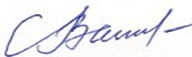 Одобрено НМСС исторического факультетаПротокол № 5 от 11 июня 2018 г.Председатель НМСС:                                   А.А. Григорьев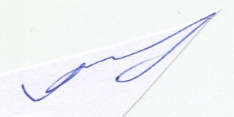 Лист внесения изменений              Дополнения и изменения рабочей программы в рабочей программедисциплины на 2018/2019 учебный год.              На название ведомственной титульном листе РПД и ФОС измененопринадлежности «Министерство науки и высшего образования» наосновании приказа «о внесении изменений в сведения о КГПУ им. В.П.Астафьева» от 15.07.2018 № 457 (п).             Дополнения и изменения рабочей программы в рабочей программе дисциплины на 2021/2022 учебный год.             На титульном листе РПД и ФОС изменены номер протокола и дата проведения кафедры общего языкознания, а также имена зав. кафедрой и председателя методкомиссии.3. УЧЕБНЫЕ РЕСУРСЫ3.1. КАРТА ЛИТЕРАТУРНОГО ОБЕСПЕЧЕНИЯ ДИСЦИПЛИНЫ «Риторика»для обучающихся по образовательной программе 41.03.04 ПолитологияПрофиль/название программы: Российская политикапо очной форме обученияСогласовано: заместитель директора библиотеки        /  Шулипина С.В.   /  22.03..2021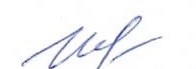 		                    (должность структурного подразделения)                    (подпись)                   (Фамилия И.О.)                    (дата)4.2. Карта материально-технической базы дисциплины«Риторика» для обучающихся образовательной программыНаправление подготовки 41.03.04 Политология, направленность (профиль) образовательной программы Российская политикапо очной форме обученияЗадачи освоения дисциплиныПланируемые результаты обучения по дисциплине (дескрипторы)Код результата обучения (компетенция)1) Дать представление о современной риторике как лингвокультурологической дисциплине, о современной концепции риторики, специфике риторического знания;2) ознакомить с основными идеями и принципами общей и профессиональной (педагогической) риторики, а также с разными аспектами риторизации учебного процесса в средней школе;3) раскрыть содержание основных категорий: «риторика», «педагогическая риторика», «общение и речь», «педагогическое речевое общение», «риторический идеал педагога», «стиль общения», «риторический канон», «риторическая аргументация», «речевой жанр», «техника речи», «речевая деятельность»,  «речевая ситуация», «культура речи», «нормы языка», «коммуникативные качества речи»;4) овладеть риторическими знаниями о правилах и нормах общения, о требованиях к речевому поведению в различных ситуациях общения;5) показать особенности педагогического общения, специфику коммуникативно-речевых ситуаций в профессиональной деятельности учителя;6) формировать умение решать коммуникативные задачи в конкретной ситуации общения;7) изучить опыт анализа и создания профессионально значимых типов высказываний;8) сформировать умение составлять устные и письменные профессионально значимые высказывания разных типов в соответствии с основными нормами современного русского литературного языка; 9) способствовать развитию творчески активной личности, умеющей применять полученные знания и сформированные умения в новых меняющихся условиях проявления той или иной коммуникативной ситуации, способной к поиску и нахождению собственного решения профессиональных задач.1. Знать:1) специфику педагогического речевого общения;2) основные категории и принципы педагогической риторики;3) причины возникновения коммуникативных неудач в педагогическом общении;4) основные стратегии и тактики бесконфликтного речевого общения;5) риторический идеал и риторический канон;6) основы риторической аргументации;7) принципы и правила ведения спора (его разновидностей: диспута, дискуссии, полемики, дебатов);8) специфику устных и письменных речевых жанров в профессиональной деятельности учителя;9) нормы языка, коммуникативные качества речи, основные условия использования выразительных средств языка в различных ситуациях общения;10) особенности звучащей речи и паралингвистических средств в условиях педагогического общения;УК – 4 – способен осуществлять деловую коммуникацию в устной и письменной формах на государственном языке Российской Федерации и иностранном (ых) языке (ах); ПКО-1 – сформирован-ность навыков критического мышления, сбора, анализа и синтеза общественно-политической информации1) Дать представление о современной риторике как лингвокультурологической дисциплине, о современной концепции риторики, специфике риторического знания;2) ознакомить с основными идеями и принципами общей и профессиональной (педагогической) риторики, а также с разными аспектами риторизации учебного процесса в средней школе;3) раскрыть содержание основных категорий: «риторика», «педагогическая риторика», «общение и речь», «педагогическое речевое общение», «риторический идеал педагога», «стиль общения», «риторический канон», «риторическая аргументация», «речевой жанр», «техника речи», «речевая деятельность»,  «речевая ситуация», «культура речи», «нормы языка», «коммуникативные качества речи»;4) овладеть риторическими знаниями о правилах и нормах общения, о требованиях к речевому поведению в различных ситуациях общения;5) показать особенности педагогического общения, специфику коммуникативно-речевых ситуаций в профессиональной деятельности учителя;6) формировать умение решать коммуникативные задачи в конкретной ситуации общения;7) изучить опыт анализа и создания профессионально значимых типов высказываний;8) сформировать умение составлять устные и письменные профессионально значимые высказывания разных типов в соответствии с основными нормами современного русского литературного языка; 9) способствовать развитию творчески активной личности, умеющей применять полученные знания и сформированные умения в новых меняющихся условиях проявления той или иной коммуникативной ситуации, способной к поиску и нахождению собственного решения профессиональных задач.2. Уметь:1) устанавливать речевой контакт и корректировать свое поведение в соответствии с ситуацией общения;2) выбирать стратегии и тактики общения в соответствии с коммуникативной ситуацией и намерениями;3) преодолевать барьеры в педагогическом общении и находить пути выхода из конфликтных ситуаций;4) аргументированно излагать свою точку зрения;5) грамотно произносить речь с точки зрения ее звукового оформления и использования паралингвистических средств;6) редактировать языковой материал, в том числе и текстовый, в соответствии с нормами современного русского литературного языка;7) создавать и воспроизводить связные, правильно построенные монологические и диалогические тексты на разные темы в соответствии с коммуникативными намерениями говорящего и ситуацией общения; 8) вести дискуссию, участвовать в диалогических ситуациях общения; УК – 4 – способен осуществлять деловую коммуникацию в устной и письменной формах на государственном языке Российской Федерации и иностранном (ых) языке (ах); ПКО-1 – сформирован-ность навыков критического мышления, сбора, анализа и синтеза общественно-политической информации1) Дать представление о современной риторике как лингвокультурологической дисциплине, о современной концепции риторики, специфике риторического знания;2) ознакомить с основными идеями и принципами общей и профессиональной (педагогической) риторики, а также с разными аспектами риторизации учебного процесса в средней школе;3) раскрыть содержание основных категорий: «риторика», «педагогическая риторика», «общение и речь», «педагогическое речевое общение», «риторический идеал педагога», «стиль общения», «риторический канон», «риторическая аргументация», «речевой жанр», «техника речи», «речевая деятельность»,  «речевая ситуация», «культура речи», «нормы языка», «коммуникативные качества речи»;4) овладеть риторическими знаниями о правилах и нормах общения, о требованиях к речевому поведению в различных ситуациях общения;5) показать особенности педагогического общения, специфику коммуникативно-речевых ситуаций в профессиональной деятельности учителя;6) формировать умение решать коммуникативные задачи в конкретной ситуации общения;7) изучить опыт анализа и создания профессионально значимых типов высказываний;8) сформировать умение составлять устные и письменные профессионально значимые высказывания разных типов в соответствии с основными нормами современного русского литературного языка; 9) способствовать развитию творчески активной личности, умеющей применять полученные знания и сформированные умения в новых меняющихся условиях проявления той или иной коммуникативной ситуации, способной к поиску и нахождению собственного решения профессиональных задач.3. Владеть:1) теоретическими знаниями, полученными в процессе освоения всех предыдущих лингвистических курсов;2) основными методами и приемами практической работы в области целенаправленной, эффективной коммуникации в сфере педагогической деятельностиУК – 4 – способен осуществлять деловую коммуникацию в устной и письменной формах на государственном языке Российской Федерации и иностранном (ых) языке (ах); ПКО-1 – сформирован-ность навыков критического мышления, сбора, анализа и синтеза общественно-политической информацииНаименования разделов и тем Все-го ча-сов Контактных часов Контактных часов Контактных часов Само-стоят. работа Содержание самостоятельной работы Формы контроля Наименования разделов и тем Все-го ча-сов Всего Лекций Прак-тических Само-стоят. работа Содержание самостоятельной работы Формы контроля Раздел 1. Риторика как учебная дисциплина. 361261024Тема 1. Цель, задачи, содержание дисциплины, организация самостоятельной работы студента, формы контроля. 10422 6Изучение литературы по теме. Составление конспекта/ реферата. Тема 2. Культура ораторской речи.  Причины появления и развития ораторского искусства. Риторика Древней Греции.104226 Изучение литературы по теме. Составление конспекта/ реферата.Подготовка докладов.Разработка презентаций. Устное собеседование. Заслушивание и анализ доклада. Тема 3. Из истории ораторского искусства. Риторика Древнего Рима. 102228Изучение литературы по теме. Подготовка докладов.Разработка презентаций. Заслушивание и анализ доклада.Тема 4. Риторика Средних веков и эпохи Возрождения. Развитие ораторского искусства в России. Ораторское искусство и политика.6244Изучение литературы по теме. Составление конспекта/ реферата.Заслушивание и анализ доклада.Раздел 2. Условия успешного общения.36124820Роды и виды ораторской речи. Как готовиться к публичному выступлению. Структура ораторской речи. О манере публичного выступления. Способы воздействия на слушателя Тема 1. Коммуникативные цели, речевые стратегии, тактики и приемы.6224Изучение литературы по теме. Составление конспекта/ реферата.Заслушивание и анализ доклада.Тема 2. Жанры речевого общения. Причины коммуникативных неудач.8226Подготовка докладов, рефератов.Заслушивание и анализ доклада.Тема 3. Этика речевого общения. Этикетные формулы речи.104226Изучение литературы по теме. Составление конспекта/ реферата.Устное собеседование. Заслушивание и анализ доклада.Тема 4. Культура речи учителя. Основные качества хорошей речи (богатство, чистота, точность, выразительность, правильность и др.).82224Подготовка рефератов. Составление таблиц, библиографий. Подготовка презентаций, кроссвордовУстное собеседование. Практическая письменная работа. ЗачетВсего часов7228101844Наименование дисциплины  Наименование дисциплины  Направление подготовки и уровень образования. Название программы/направленности (профиля) образовательной программы Направление подготовки и уровень образования. Название программы/направленности (профиля) образовательной программы Направление подготовки и уровень образования. Название программы/направленности (профиля) образовательной программы Количество зачетных единиц Количество зачетных единиц Риторика Риторика 41.03.04 Политология /Бакалавриат Направленность (профиль) образовательной программы Российская политика 41.03.04 Политология /Бакалавриат Направленность (профиль) образовательной программы Российская политика 41.03.04 Политология /Бакалавриат Направленность (профиль) образовательной программы Российская политика 4 4 Смежные дисциплины по учебному плану Смежные дисциплины по учебному плану Смежные дисциплины по учебному плану Смежные дисциплины по учебному плану Смежные дисциплины по учебному плану Смежные дисциплины по учебному плану Смежные дисциплины по учебному плану Предшествующие: - Русский язык и культура речиПредшествующие: - Русский язык и культура речиПредшествующие: - Русский язык и культура речиПредшествующие: - Русский язык и культура речиПредшествующие: - Русский язык и культура речиПредшествующие: - Русский язык и культура речиПредшествующие: - Русский язык и культура речиПоследующие Последующие Последующие Последующие Последующие Последующие Последующие Входной МОДУЛЬ(проверка «остаточных» знаний по ранее изученным смежным дисциплинам)Входной МОДУЛЬ(проверка «остаточных» знаний по ранее изученным смежным дисциплинам)Входной МОДУЛЬ(проверка «остаточных» знаний по ранее изученным смежным дисциплинам)Входной МОДУЛЬ(проверка «остаточных» знаний по ранее изученным смежным дисциплинам)Входной МОДУЛЬ(проверка «остаточных» знаний по ранее изученным смежным дисциплинам)Входной МОДУЛЬ(проверка «остаточных» знаний по ранее изученным смежным дисциплинам)Входной МОДУЛЬ(проверка «остаточных» знаний по ранее изученным смежным дисциплинам)Форма работы*Форма работы*Количество баллов 5 %Количество баллов 5 %Количество баллов 5 %Форма работы*Форма работы*minmaxmaxБеседаБеседа255ИтогоИтогоИтогоИтого255БАЗОВЫЙ МОДУЛЬ № 1БАЗОВЫЙ МОДУЛЬ № 1БАЗОВЫЙ МОДУЛЬ № 1БАЗОВЫЙ МОДУЛЬ № 1Форма работы*Количество баллов 30 %Количество баллов 30 %Форма работы*minmaxТекущая работаРабота над ошибками35Выступление с докладом на семинарском занятии 610Разработка презентации доклада1015Составление дополнительной библиографии35Составление тестов и кроссвордов35Написание реферата510Промежуточный рейтинг-контрольТестирование810Итого3860БАЗОВЫЙ МОДУЛЬ № 2БАЗОВЫЙ МОДУЛЬ № 2БАЗОВЫЙ МОДУЛЬ № 2БАЗОВЫЙ МОДУЛЬ № 2Форма работы*Количество баллов 30 %Количество баллов 30 %Форма работы*minmaxТекущая работаИндивидуальное домашнее задание35Выступление с докладом на семинарском занятии 610Разработка презентации доклада1015Составление дополнительной библиографии35Составление тестов и кроссвордов35Написание реферата510Промежуточный рейтинг-контрольТестирование810Итого3860БАЗОВЫЙ МОДУЛЬ № 3БАЗОВЫЙ МОДУЛЬ № 3БАЗОВЫЙ МОДУЛЬ № 3БАЗОВЫЙ МОДУЛЬ № 3Форма работы*Количество баллов 30 %Количество баллов 30 %Форма работы*minmaxТекущая работаСоставление дополнительной библиографии25Выступление с докладом на семинарском занятии 510Разработка презентации доклада315Составление тестов и кроссвордов25Индивидуальное домашнее задание35Написание реферата 510Промежуточный рейтинг-контрольТестирование810Итого2860Итоговый модульИтоговый модульИтоговый модульИтоговый модульСодержаниеФорма работыКоличество баллов 5%Количество баллов 5%СодержаниеФорма работыminmaxЗачетОтветы на вопросы к зачету1015ИтогоИтого1015ДОПОЛНИТЕЛЬНЫЙ МОДУЛЬДОПОЛНИТЕЛЬНЫЙ МОДУЛЬДОПОЛНИТЕЛЬНЫЙ МОДУЛЬДОПОЛНИТЕЛЬНЫЙ МОДУЛЬБазовый модуль/ТемаФорма работыКоличество балловКоличество балловБазовый модуль/ТемаФорма работыminmaxНаписание и защита реферата по выбранной теме1010ИтогоИтого1010Общее количество баллов по дисциплине(по итогам изучения всех модулей, без учета дополнительного модуля)Общее количество баллов по дисциплине(по итогам изучения всех модулей, без учета дополнительного модуля)MinMaxОбщее количество баллов по дисциплине(по итогам изучения всех модулей, без учета дополнительного модуля)Общее количество баллов по дисциплине(по итогам изучения всех модулей, без учета дополнительного модуля)120200УТВЕРЖДЕНО на заседании кафедры Протокол № 8 от «12» мая 2021 г. Заведующий кафедрой Тимченко А.Г.ОДОБРЕНО На заседании научно-методического совета специальности (направления подготовки) Протокол № 8 От «21» мая 2021 г. Председатель НМСС (Н) Бариловская А.А.  Компетенция Дисциплины, практики, участвующие в формировании данной компетенции Тип контроля Оценочное средство/КИМ Оценочное средство/КИМ Компетенция Дисциплины, практики, участвующие в формировании данной компетенции Тип контроля Номер Форма  УК - 4 - способен осуществлять деловую коммуникацию в устной и письменной формах на государственном языке Российской Федерации и иностранном (ых) языке (ах); Иностранный язык, социология, основы учебной деятельности студента, культурология, политология, основы права, основы научной деятельности студента, практика по получению первичных умений и навыков, в том числе первичных умений и навыков научно-исследовательской деятельности. Текущий контроль успеваемости Промежуточная аттестация 1 2 3 4 5 6 7 8Контрольный диктантРабота над ошибками, допущенными в контрольном диктанте.Выступление с докладом на семинарском занятииРазработка презентации докладаСоставление дополнительной библиографииСоставление тестов и кроссвордовНаписание рефератаИндивидуальное домашнее задание ПКО-1 – сформированность навыков критического мышления, сбора, анализа и синтеза общественно-политической информацииФилософия, психология, педагогика, иностранный язык, социология, культурология, российская культура в эпоху средневековья и новое время, политология, основы права. Текущий контроль успеваемости Промежуточная аттестация  910Тестирование Зачет Формируемые компетенции Продвинутый уровень сформированности компетенций (173–200 баллов)зачтеноБазовый уровень сформированности компетенций (145–172 балла)зачтеноПороговый уровень сформированности компетенций (120–144 балла) *зачтеноУК - 4 - способность осуществлять деловую коммуникацию в устной и письменной формах на государственном языке Российской Федерации и иностранном (ых) языке (ах); Обучающийся на высоком уровне готов осуществлять деловую коммуникацию в устной и письменной формах на государственном языке Российской Федерации и иностранном (ых) языке (ах);Обучающийся на среднем уровне готов осуществлять деловую коммуникацию в устной и письменной формах на государственном языке Российской Федерации и иностранном (ых) языке (ах);Обучающийся на удовлетворительном уровне готов осуществлять деловую коммуникацию в устной и письменной формах на государственном языке Российской Федерации и иностранном (ых) языке (ах);ПКО-1 – сформированность навыков критического мышления, сбора, анализа и синтеза общественно-политической информации Обучающийся на высоком уровне владеет        навыками критического мышления, сбора, анализа и синтеза общественно-политической информацииОбучающийся нающий среднем уровне владеет навыками критического мышления, сбора, анализа и синтеза общественно-политической информации Обучающийся нана удовлетворительном уровне владеет  навыками критического мышления, сбора, анализа и синтеза общественно-политической информацииКритерии оцениванияКоличество баллов (вклад в рейтинг)Оценка орфографической и пунктуационной грамотности по 5-балльной шкале2-5Максимальный балл5Критерии оцениванияКоличество баллов (вклад врейтинг)За каждую верно объясненную ошибку (всего 10 ошибок) – 0,5 балла0,5×10Максимальный балл5Критерии оцениванияКоличество баллов (вклад врейтинг)Глубина анализа источников4Логичность и последовательностьизложения материала 3Умение отвечать на дополнительныевопросы3Максимальный балл10Критерии оцениванияКоличество баллов (вклад врейтинг)Соответствие требованиямпрезентации5Адекватность количества фото- ивидеоматериалов4Глубина анализа материала3Наличие ярких примеров3Максимальный балл15Критерии оцениванияКоличество баллов (вклад врейтинг)Количество источников (1 ист.- 1 балл)3-5Полнота библиографических сведений5Максимальный балл10Критерии оцениванияКоличество баллов (вклад врейтинг)Количество заданий (0,5 б. за 1зад.)10Максимальный балл10Критерии оцениванияКоличество баллов (вклад врейтинг)Полнота раскрытия темы1Ясность и логичность1Глубина анализа материала3Максимальный балл5Критерии оцениванияКоличество баллов (вклад врейтинг)Ориентация в информационном пространстве  1Обучающийся приводит различные точки зрения, а также собственные взгляды на проблему2Логичность и последовательностьизложения материала2Максимальный балл5Критерии оцениванияКоличество баллов (вклад врейтинг)60–72 % выполненных заданий18-2073–86 % выполненных заданий21-2587–100 % выполненных заданий26-30Максимальный балл                              30№ п/пНаименованиеМесто хранения/ электронный адресКол-воэкземпляров/точекдоступаОсновная литератураКультура русской речи [Текст] : учебник / ред.: Л. К. Граудина, Е. Н. Ширяев. - М. : НОРМА, 2008. - 560 с.Научная библиотека96Мурашов А.А. Педагогическая риторика. – М.: Педагогическое общество России, 2001. – 480 с. Научная библиотека85Русский язык и культура речи : учебное пособие / М.В. Невежина, Е.В. Шарохина, Е.Б. Михайлова и др. - Москва : Юнити-Дана, 2015. - 351 с. - Библиогр. в кн. - ISBN 5-238-00860-0 ; То же [Электронный ресурс]. - URL: http://biblioclub.ru/index.php?page=book&id=117759 ЭБС «Университетская библиотекаонлайн»ИндивидуальныйнеограниченныйдоступГолуб И.Б.  Стилистика русского языка : учебное пособие / И. Б. Голуб. - 9-е изд. - М. : Айрис-пресс, 2007. - 448 с. - (Высшее образование) Экземпляры: всего:50 - ЧЗ(1), АУЛ(46), АНЛ(3).Научная библиотека50Дополнительная литератураРусский язык и культура речи [Текст] : практикум / сост. В. И. Петроченко. - Красноярск: КГПУ им. В. П. Астафьева, 2018. - 144 с.Научная библиотека301.Горовая, И.Г. Русский язык и культура речи / И.Г. Горовая ; Министерство образования и науки Российской Федерации. - Оренбург : Оренбургский государственный университет, 2015. - 146 с. - Библиогр. в кн. - ISBN 978-5- 7410-1259-8; То же [Электронный ресурс]. - URL: http://biblioclub.ru/index.php?page=book&id=364822.ЭБС «Университетская библиотекаонлайн»Индивидуальныйнеограниченныйдоступ2.Риторика: учеб. /  З.С. Смелкова, Н.А. Ипполитова, Т.А. Ладыженская и др.; под ред. Н.А. Ипполитовой. – М.: ТК Велби, Изд-во Проспект, 2006. – 448с. Нет, 1 – каф.16Информационные справочные системы1Elibrary.ru [Электронный ресурс] : электронная библиотечная система : база данныхсодержит сведения об отечественных книгах и периодических изданиях по науке,технологии, медицине и образованию / Рос. информ. портал. – Москва, 2000– . – Режимдоступа: http://elibrary.ru.http://elibrary.ruсвободный2Межвузовская электронная библиотека (МЭБ)https://icdlib.nspu.ru/Индивидуальный неограниченныйдоступ3.Российское образование [Электронный ресурс] : Федеральный портал.http://www.edu.ruсвободный№№п/пНомер аудитории,помещенияКол-вопосадочныхмест, рабочихместПеречень используемогооборудованияКафедра, за которойзакреплена аудитория,помещение с указаниемответственного лицаВ том числеприспособленных дляиспользованияинвалидами и лицами сОВЗг. Красноярск , ул. Взлетная, 20лекционного и 1-0140Учебная доска-1штКафедра всеобщей истории, Зберовская Е.Л.Да1-14Музей археологии и этнографии (аудитория для проведения занятий с малочисленными группами и индивидуальной работы)30Учебно-методические пособия (орудия труда из кости, камня и металла, предметы вооружения, украшения, атрибуты культовой обрядности, копии наскальных рисунков и отдельные образцы наскального искусства),фаунистическая коллекция,телевизор-1штКафедра отечественной истории, Ценюга И.Н.2-03140Проектор-1шт, экран-1шт,учебная доска-1штКафедра отечественной истории, Ценюга И.Н.2-07Аудитория  для проведения занятий с малочисленными группами и индивидуальной работы15Учебная  доска- 1 штКафедра отечественной истории, Ценюга И.Н.2-0830Учебная  доска- 1 штКафедра всеобщей истории Зберовская Е.Л.2-1140Экран-1шт, проектор-1штКафедра отечественной истории, Ценюга И.Н.2-1330Экран-1шт, проектор-1штКафедра отечественной истории, Ценюга И.Н.2-14Аудитория для  проведения занятий с малочисленными группами и индивидуальной работы5Компьютер-1штКафедра отечественной истории, Ценюга И.Н.2-15ААудитория   для проведения занятий с малочисленными группами и индивидуальной работы10Компьютер-1шт., ноутбук-2шт., принтер-1шт, проектор-1штКафедра отечественной истории, Ценюга И.Н.2-1517Учебная доска-1штКафедра отечественной истории, Ценюга И.Н.2-1615Учебная доска-1штКафедра отечественной истории, Ценюга И.Н.2-16а10Учебная доска-1штКафедра отечественной истории, Ценюга И.Н.2-1740Учебная доска- 1 штКафедра отечественной истории, Ценюга И.Н.2-1930Учебная доска-1 штКафедра отечественной истории, Ценюга И.Н.2-2130Учебная доска- 1 штКафедра всеобщей истории Зберовская Е.Л.2-22Компьютерный класс28Компьютеры-12шт, интерактивная доска-1шт, проектор-1шт,маркерная доска-1штКафедра отечественной истории, Ценюга И.Н.2-2330Экран-1шт, проектор-1 шт, учебная доска-1штКафедра политологии и права, Константинова М.В.2-24Актовый зал120Проектор-1шт, экран-1штКафедра отечественной истории, Ценюга И.Н.3-01120Учебная доска-1 штКафедра всеобщей истории, Зберовская Е.Л.3-0230Экран-1шт, проектор-1штКафедра всеобщей истории, Зберовская Е.Л.3-03Аудитория   для проведения занятий с малочисленными группами и индивидуальной работы10Компьютер-2шт, принтер- 1шт, МФУ-1штКафедра всеобщей истории, Зберовская Е.Л.